SPSS TEMPLATE FOR PILOT MEASURESP1 = pre training    (On our timeline chart this would be T1 = time one/ just before training)P2 = post training   (On our timeline chart this would be T2 = time two / just after training)(Variable codes in red)Numbers after variable codes relate to question numbersWhen you think about yourself and your job, how much of the time do you feel each of the following ways? Please circle the number that best described your feeling for the following statements.In this section, please circle the appropriate number to indicate how satisfied or dissatisfied you are with various aspects of you job. Please answer each item.Please circle the number to indicate whether you disagree or agree with each statement:We would like to know how your immediate supervisor helps you when you face job-related problems. Please answer the following questions by circling the most appropriate number.The items below relate to how you currently communicate with work colleagues in your organisation.  Rate to what extent you think the item best reflects your CURRENT communication with others using the following scale:This questionnaire relates to how often you CURRENTLY perform the following workplace behaviours when working with colleaguesThe following items relate to your CURRENT perceptions of your work colleagues.  That is, the extent that you perceive your work colleagues at this point in time.The following items relate to your CURRENT perceptions of your organisation.  That is, the extent that you perceive your organisation at this point in time.Please circle the number to indicate whether you disagree or agree with each statement:Now, we would like to know how you feel about working for this organization. Please circle the number that best describes your feeling for each of the following statements.The following statements are related to your job performance and intention to stop working for this organization. Please answer each of the following items.Thank you for taking the time to answer the questions?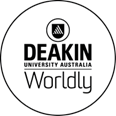 RECORD SHEET OF AGED CARE STAFFPARTICIPANT ID:_______________________________________[Please use a personal code that is ONLY known to you – to ensure confidentiality e.g. mother’s maiden name + her date of birth e.g. skondras1938]AGE (in years and months):________________________________GENDER (please tick):     □  male                                             □  femaleROLE  DESCRIPTION (please tick):                                             □  Registered Nurse Div. 1                                             □  Registered Nurse Div. 2                                             □  Personal Care Assistant                                             □  Other – Please specify:______________Management                       □Team leader/Supervisor    □General employee              □NUMBER OF YEARS WORKING IN AGED CARE: _________[Once you have completed this Pre/Post-training questionnaire, please place into the envelope provided, seal and hand to facilitator prior to Session 1 (or after completion of session 4) of the training program or forward to address provided on the replied paid envelope]NeverOnce a monthA few times a monthOnce a weekA few times a weekAlmost every dayI feel emotionally drained by my job 012345I feel burned-out by my job 012345I feel frustrated at my job 012345I feel tense at my job012345I lose my appetite because of my job-related problems 012345Job-related problems keep me awake at night 012345Job-related problems make my stomach upset 012345Job-related problems make my heart beat faster than usual012345Very DissatisfiedDissatisfiedNeither Satisfied nor DissatisfiedSatisfiedVery SatisfiedJob security (stable work) 12345Physical conditions (lighting, ventilation, etc.) 12345Fringe benefits (company discounts, superannuation, etc.) 12345Pay you receive for your job 12345The recognition you get when you do a good job 12345The freedom you have to do the best you can at your job 12345Your advancement to better positions since you started working for this organisation 12345The work you do12345Strongly DisagreeDisagreeUncertainAgreeStrongly AgreeI make the most of the decisions that effect the way my job is performed 12345I determine my own work procedures12345I schedule my own work activities 12345I set the performance standards for my job 12345I organise my work as I see best. 12345People pitch in to help each other out.12345People tend to get along with each other12345People take a personal interest in one another12345There is a lot of “team spirit” among  people at my work12345I feel like I have a lot in common with the people I know at my work12345I can count on my work colleagues to keep the things I tell them confidential12345My work colleagues have a lot of personal integrity12345My work colleagues are the kind of people I can level with12345My work colleagues are not likely to give me bad advice 12345My work colleagues keep their commitments12345I have too much work and too little time to do it in12345My work is a relaxed place to work12345At home, I sometimes dread hearing the telephone ring because it might be someone calling about a job-related problem12345I feel like I never have a day off12345Too many employees at my level at work get “burned out” by the demands of their jobs12345I can count on my work colleagues to help me when I need it12345My work colleagues are interested in me getting ahead in the company12345My work colleagues are behind me 100%.12345My work colleagues are easy to talk to about job-related problems12345My work colleagues back me up and lets me learn from my mistakes12345I can count on a pat on the back when I perform well12345The only time I hear about my performance is when I screw up12345My work colleagues know what my strengths are and let me know it12345My work colleagues are quick to recognise good performance12345My work colleagues use me as an example of what to do12345I can count on a fair go from my work colleagues12345The objectives my boss sets for my job are reasonable12345My boss is not likely to give me a bad deal12345My boss does not play favourites12345If my boss terminates someone, the person probably deserved it12345My boss encourages me to develop my ideas12345My boss likes me to try new ways of doing my job12345My boss encourages me to improve on his/her methods12345My boss encourages me to find new ways around old problems12345My boss “talks up” new ways of doing things12345Not at allA littleSomewhatVery muchHow much does your immediate supervisor go out of his/her way to make your work-life easier for you? 1234How easy is it for you to talk with your immediate supervisor about your job-related problems? 1234How much can your immediate supervisor be relied on when things get tough at your job? 1234At this point in time in my organisation…Almost never behave  this waySeldom behave this waySometimes behave  this wayOften behave  this wayAlmost always behave this wayI allow work colleagues to see who I really am 12345Work colleagues know what I’m thinking 12345I reveal how I feel to work colleagues12345When I’ve been wronged, I confront the work colleague who wronged me12345I have trouble standing up for myself in the workplace12345I stand up for my rights in the workplace12345I let work colleagues know that I understand what they say12345In the workplace, I take charge of conversations I’m in by negotiating what topics we talk about12345It’s difficult to find the right words to express myself in the workplace12345I express myself well verbally in the workplace12345My communication is usually descriptive not evaluative in the workplace12345I communicate with work colleagues as though they’re my equals12345Other work colleagues would describe me as warm12345My work colleagues truly believe that I care about them12345I have trouble convincing work colleagues to do what I want them to do12345At this point in time…….Not at allOnce in a whileSometimesFairly oftenFrequently if not alwaysI make others feel enthusiastic about learning tasks and assignments 01234I express appreciation if someone does a good job 01234I give personal attention to others who seem neglected01234I enable others to look at problems in new ways01234I help keep others working to capacity01234I help keep people working in terms co-ordinated01234I communicate to others what is expected of them01234I decide for others what should be done and how it will be done01234I help keep the others focused on the task at hand01234At this point in time….Not at allOnce in a whileSometimesFairly oftenFrequently if not alwaysI can count on my work colleagues to be concerned about my welfare. 01234I am familiar with work colleagues’ patterns of behaviour and can rely on them to behave in certain ways. 01234Even when I don't know how my work colleagues will react, I feel comfortable telling them anything about workplace behaviour; even those things of which I am ashamed. 01234Though times may change and the future is uncertain; I know my work colleagues will always be ready and willing to offer me strength and support. 012341 am never certain that my work colleagues won’t do something that I dislike or will embarrass me. 01234My work colleagues are very unpredictable. I never know how they are going to act from one day to the next. 01234I feel very uncomfortable when my work colleagues have to make decisions which will affect me personally. 01234My work colleagues behave in a very consistent manner. 01234I can rely on my work colleagues to react in a positive way when I expose my weaknesses to them.01234When I share my problems with my work colleagues, I know they will respond in a supportive way even before I say anything. 01234As part of our working relationship I have to keep alert or my work colleagues might take advantage of me. 01234I sometimes avoid my work colleagues because they are unpredictable and I fear saying or doing something which might create conflict. 01234I can rely on my work colleagues to keep the promises they make to me. 01234When I am with my work colleagues I feel secure in facing unknown new workplace situations. 01234I am willing to let work colleagues make decisions for me. 01234At this point in time……Strongly DisagreeDisagreeNeither Agree nor DisagreeAgreeStrongly AgreeI think that the organisation will benefit from this change 12345It doesn’t make much sense for us to initiate this change 12345There are legitimate reasons for us to make this change 12345This change will improve our organisation’s overall efficiency 12345There are a number of rational reasons for this change to be made 12345In the long run, I feel it will be worthwhile for me if the organisation adopts this change 12345This change makes my job easier 12345When this change is implemented, I don’t believe there is anything for me to gain12345The time we are spending on this change should be spent on something else12345This change matches the priorities of our organisation 12345At this point in time….Strongly DisagreeDisagreeNeither Agree nor DisagreeAgreeStrongly AgreeI am worried I will lose some of my status in the organisation when this change is implemented 12345This change will disrupt many of the personal relationships I have developed 12345My future in this job will be limited because of this change 12345At this point in time….Strongly DisagreeDisagreeNeither Agree nor DisagreeAgreeStrongly AgreeOur senior leaders have encouraged all of us to embrace this change 12345Our organisation’s top decision makers have put all their support behind this change effort 12345Every senior manager has stressed the importance of this change 12345This organisation’s most senior leader is committed to this change 12345I think we are spending a lot of time on this change when the senior managers don’t even want it implemented 12345Management has sent a clear signal this organisation is going to change 12345At this point in time….Strongly DisagreeDisagreeNeither Agree nor DisagreeAgreeStrongly AgreeI do not anticipate any problems adjusting to the work I will have when this change is adopted 12345There are some tasks that will be required when we change that I don’t think I can do well 12345When we implement this change, I feel I can handle it with ease 12345I have the skills that are needed to make this change work 12345When I set my mind to it, I can learn everything that will be required when this change is adopted12345My past experiences make me confident that I will be able to perform successfully after this change is made 12345Strongly DisagreeDisagreeNeither Agree nor DisagreeAgreeStrongly AgreeI will work harder than I have to in order to help this organisation to be successful 12345I am proud to work for this organisation 12345I feel very little loyalty to this organisation 12345I talk about this organisation to my friends as a great organisation to work for 12345I really care about the fate of this organisation 12345How often do you think of leaving your present job? Rarely or NeverOccasionallySometimesFairly OftenVery OftenHow likely are you to look for a new job within the next year? Very UnlikelyUnlikelyNot SureLikelyVery LikelyHow often in the last year did you seek or apply for another job?Rarely or NeverOccasionallySometimesFairly Often Very Often